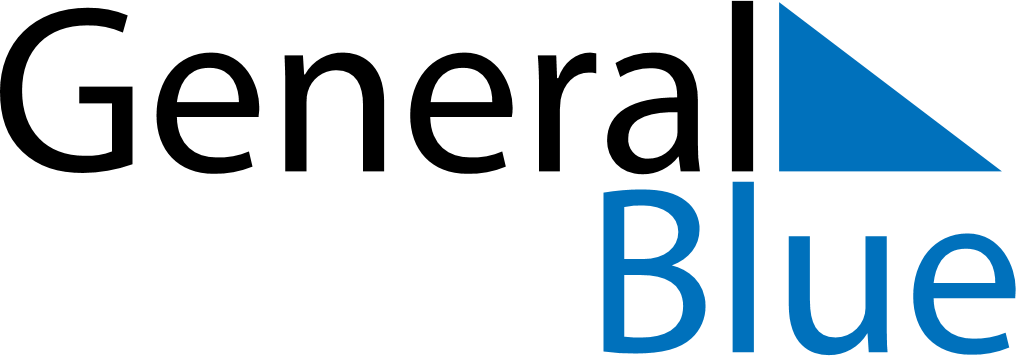 October 2024October 2024October 2024October 2024October 2024October 2024Birkenhead, England, United KingdomBirkenhead, England, United KingdomBirkenhead, England, United KingdomBirkenhead, England, United KingdomBirkenhead, England, United KingdomBirkenhead, England, United KingdomSunday Monday Tuesday Wednesday Thursday Friday Saturday 1 2 3 4 5 Sunrise: 7:13 AM Sunset: 6:49 PM Daylight: 11 hours and 35 minutes. Sunrise: 7:15 AM Sunset: 6:47 PM Daylight: 11 hours and 31 minutes. Sunrise: 7:17 AM Sunset: 6:44 PM Daylight: 11 hours and 27 minutes. Sunrise: 7:19 AM Sunset: 6:42 PM Daylight: 11 hours and 23 minutes. Sunrise: 7:21 AM Sunset: 6:39 PM Daylight: 11 hours and 18 minutes. 6 7 8 9 10 11 12 Sunrise: 7:22 AM Sunset: 6:37 PM Daylight: 11 hours and 14 minutes. Sunrise: 7:24 AM Sunset: 6:35 PM Daylight: 11 hours and 10 minutes. Sunrise: 7:26 AM Sunset: 6:32 PM Daylight: 11 hours and 6 minutes. Sunrise: 7:28 AM Sunset: 6:30 PM Daylight: 11 hours and 2 minutes. Sunrise: 7:30 AM Sunset: 6:28 PM Daylight: 10 hours and 58 minutes. Sunrise: 7:31 AM Sunset: 6:25 PM Daylight: 10 hours and 53 minutes. Sunrise: 7:33 AM Sunset: 6:23 PM Daylight: 10 hours and 49 minutes. 13 14 15 16 17 18 19 Sunrise: 7:35 AM Sunset: 6:21 PM Daylight: 10 hours and 45 minutes. Sunrise: 7:37 AM Sunset: 6:18 PM Daylight: 10 hours and 41 minutes. Sunrise: 7:39 AM Sunset: 6:16 PM Daylight: 10 hours and 37 minutes. Sunrise: 7:40 AM Sunset: 6:14 PM Daylight: 10 hours and 33 minutes. Sunrise: 7:42 AM Sunset: 6:11 PM Daylight: 10 hours and 29 minutes. Sunrise: 7:44 AM Sunset: 6:09 PM Daylight: 10 hours and 25 minutes. Sunrise: 7:46 AM Sunset: 6:07 PM Daylight: 10 hours and 20 minutes. 20 21 22 23 24 25 26 Sunrise: 7:48 AM Sunset: 6:05 PM Daylight: 10 hours and 16 minutes. Sunrise: 7:50 AM Sunset: 6:03 PM Daylight: 10 hours and 12 minutes. Sunrise: 7:52 AM Sunset: 6:00 PM Daylight: 10 hours and 8 minutes. Sunrise: 7:54 AM Sunset: 5:58 PM Daylight: 10 hours and 4 minutes. Sunrise: 7:55 AM Sunset: 5:56 PM Daylight: 10 hours and 0 minutes. Sunrise: 7:57 AM Sunset: 5:54 PM Daylight: 9 hours and 56 minutes. Sunrise: 7:59 AM Sunset: 5:52 PM Daylight: 9 hours and 52 minutes. 27 28 29 30 31 Sunrise: 7:01 AM Sunset: 4:50 PM Daylight: 9 hours and 48 minutes. Sunrise: 7:03 AM Sunset: 4:48 PM Daylight: 9 hours and 44 minutes. Sunrise: 7:05 AM Sunset: 4:46 PM Daylight: 9 hours and 40 minutes. Sunrise: 7:07 AM Sunset: 4:44 PM Daylight: 9 hours and 36 minutes. Sunrise: 7:09 AM Sunset: 4:42 PM Daylight: 9 hours and 32 minutes. 